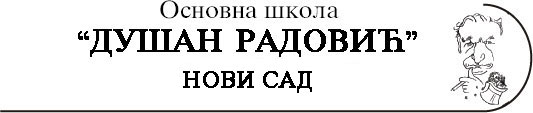                        Ченејска 61, тел.419-195; факс 6411-188; e-mail:dusanrad.skola@gmail.comДеловодни број: 03-274Датум: 28.11.2023. годинеНови СадПоштовани родитељи,Школа може да упише дете са подручја друге школе, на захтев родитеља, а у складу са просторним могућностима. Уколико желите да упишете Ваше дете у ОШ „Душан Радовић“, а не станујете на територији која припада нашој школи, можете исказати  интересовање подношењем Молбе за упис у периоду до 31. јануара 2024. године.Школа је дужна да упише децу која имају пребивалиште на подручју наше школе, а пријављивање ове деце ће почети, од 01. априла 2024. године.Упис у први разред је обавезан за децу рођену од марта 2017. године до краја фебруара 2018. године.До 31. јануара 2024. године очекујемо само родитеље деце који имају пребивалиште ван подручја наше школе, а од 1. априла 2024. године и све остале са нашег подручја.Ако су Вам потребне додатне информације погледајте школски сајт, позовите нас телефоном или посетити школу.Хвала Вам што сте одабрали баш ОШ „Душан Радовић“ за своје дете.*У прилогу је Молба за упис .Директор школеОливера Рацић, проф.